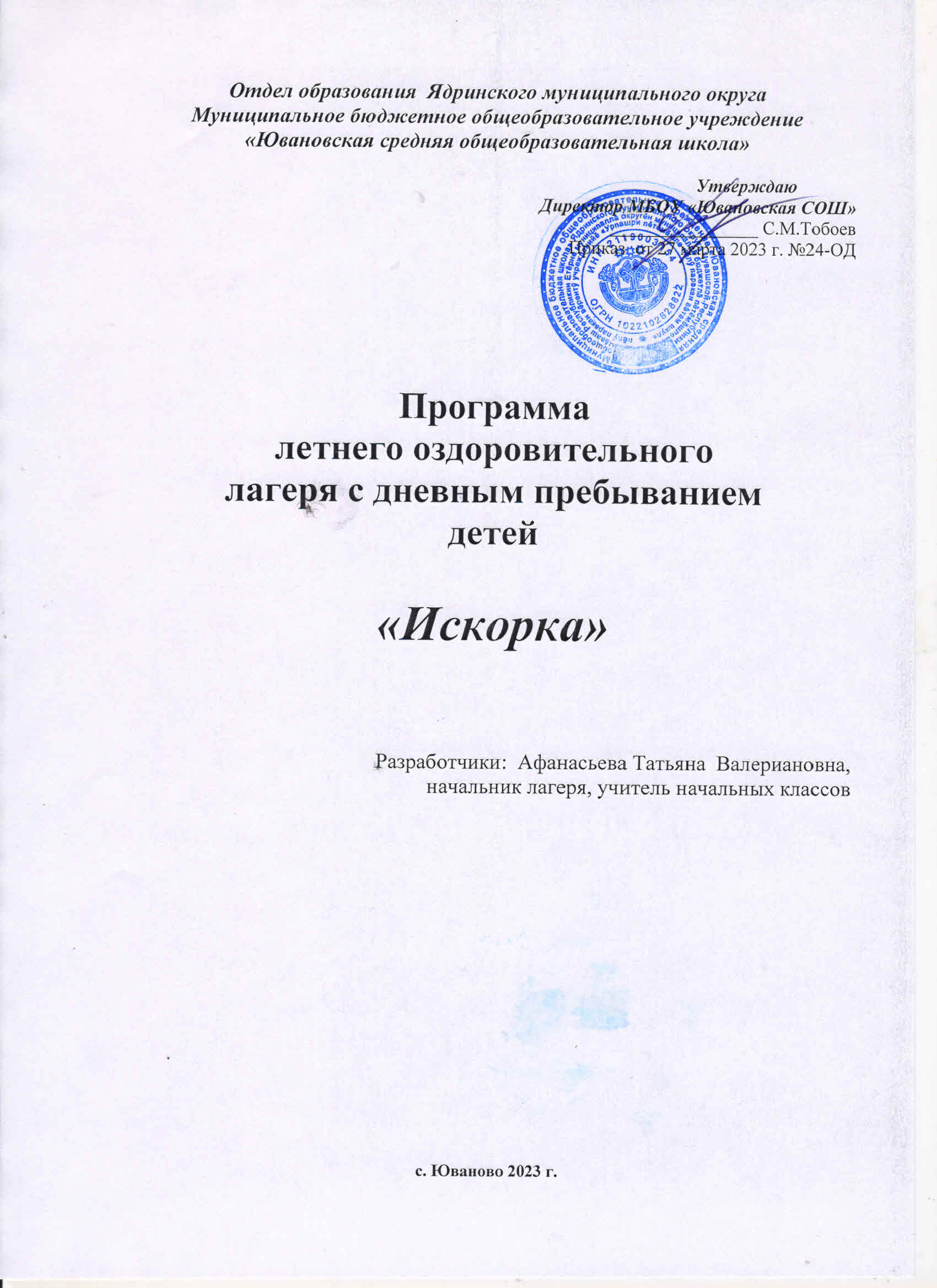 Паспорт программылагеря с дневным пребыванием детейМБОУ Рождественская СОШ в период летних каникул 2023 годаРаздел I. ВведениеВ современной России воспитание подрастающего поколения находится в зоне особого внимания государства. Формирование поколения, разделяющего духовно-нравственные ценности российского общества, является стратегической задачей на современном этапе, что отражено в Стратегии развития воспитания в Российской Федерации на период до 2025 года (утверждена Распоряжением Правительства РФ от 29 мая 2015 г. № 996- р).В младшем школьном возрасте ребенок не только осваивает новые социальные роли и виды деятельности – это благоприятный период для усвоения знаний о духовных и культурных традициях народов родной страны, традиционных ценностей, правил, норм поведения, принятых в обществе. «Знание младшим школьником социальных норм и традиций, понимание важности следования им имеет особое значение... поскольку облегчает его вхождение в широкий социальный мир, в открывающуюся ему систему общественных отношений» (Примерная программа воспитания, Москва, 2020 г.).Формирование социально-активной личности младшего школьника в рамках данной программы основывается на духовно-нравственных ценностях, значимых для его личностного развития и доступных для понимания: Родина, семья, команда, природа, познание, здоровье.Игровая модель и основные события смены направлены на закрепление социальных навыков и дальнейшее формирование социально-значимых ценностей, укрепление смыслового и эмоционального взаимодействия между взрослыми и детьми, подведение итогов и выстраивание перспектив дальнейшего участия в Программе «Орлята России» или проектах Российского движения школьников на следующий учебный год.Организованное педагогическое пространство летнего лагеря является благоприятным для становления личности младшего школьника и формирования детского коллектива благодаря следующим факторам:интенсивности всех процессов, позволяющих ребёнку проявить свои индивидуальные особенности;эмоциональной насыщенности деятельности;комфортно организованному взаимодействию в уже сложившемся коллективе или новом для ребёнка временном детском коллективе;возможности для проявления ребёнком самостоятельной позиции.Методической основой программы смены является методика коллективной творческой деятельности И. П. Иванова.Коллективно-творческая деятельность – это совместная деятельность детей и взрослых, направленная на развитие навыков социального взаимодействия, творческих способностей и интеллекта, а также формирование организаторских способностей каждого участника деятельности.Смысл методики состоит в том, что ребята с первого по выпускной классы учатся коллективному общественному творчеству. Основное правило:«Всё – творчески, иначе зачем?» За долгие годы придумано множество коллективных дел на пользу людям, которые можно реализовать в своём классе и школе. В них участвует весь детский коллектив: деление на выступающих и слушающих, на актив и пассив исключается. Методика коллективной творческой деятельности даёт исключительно высокий педагогический эффект – на ней успешно повзрослели сотни тысяч ребят. В системе лагерной смены коллективно-творческие дела проводятся с чередованием разных видов творческой активности детей.В основу коллективной творческой деятельности положены три основных идеи:дело должно быть направлено на решение каких-либо образовательных, воспитательных задач, улучшение условий жизни, принесение пользы обществу;работа носит коллективный характер, базируется на совместном проведении и включает взаимодействие детей и взрослых;деятельность должна быть необычной, непохожей на иные, и помогать в раскрытии природного потенциала детей.Любое мероприятие, основанное на трёх ключевых идеях коллективно- творческой деятельности, организуется согласно следующему алгоритму:замысел коллективно-творческой деятельности: основан на целеполагании, то есть в его основе лежат воспитательные цели, которых требуется достичь в ходе коллективной творческой деятельности;планирование деятельности: носит коллективный характер, то есть все этапы деятельности планируются и утверждаются при согласии всех участников;подготовка деятельности: в зависимости от вида деятельности и её целевого назначения происходит распределение ролей и обязанностей между всеми участниками деятельности;проведение	коллективно-творческой	деятельности: осуществляется в процессе совместного творчества в выбранной деятельности, ориентированной на достижение конкретной цели и решение определённых задач;анализ результатов деятельности: ориентирован на выработку у детей навыков рефлексии. Происходит обсуждение результатов проделанной работы, подводятся её итоги. Данный этап должен быть эмоционально насыщенным;закрепление данного опыта и создание возможностей его дальнейшего использования в педагогической практике.Игровые технологииИгровые технологии – это организованный процесс игровой коммуникации (общения) субъектов (общностей) с целью осуществления воздействия на объект совместной игровой деятельности. Результаты использования игровых технологий: совместный труд души (переживания, сочувствие, солидарность), совместный труд познания (взаимопонимание в ходе освоения законов развития мира природы и человеческого общества), совместная радость поиска и открытия непознанного ранее (И. И. Фришман, Игровые технологии в работе вожатого).Особенности игровых технологий. Все следующие за дошкольным возрастом периоды со своими ведущими видами деятельности (младший школьный возраст – учебная деятельность, средний – общественно полезная, старший школьный возраст – учебно-профессиональная) не вытесняют, а продолжают игру, усложняя ее по мере развития ребенка. Оптимальное сочетание игры с другими формами учебно-воспитательного процесса – одна из самых сложных задач в педагогической практике. Развивающий потенциал игры заложен в самой её природе. В игре одновременно уживаются добровольность и обязательность, развлечение и напряжение, мистика и реальность, обособленность от обыденного и постоянная связь с ним, эмоциональность и рациональность, личная заинтересованность и коллективная ответственность. Педагогическая ценность игры заключается в том, что она является сильнейшим мотивационным фактором, при этом ребёнок руководствуется личностными установками и мотивами. Игра позволяет также проигрывать отношения, существующие в человеческой жизни. Именно игровая ситуация с её многоплановым уровнем, с возможностью вхождения в роли, недоступные в обыденной реальности, позволяет ему углублять восприятие Другого и даёт возможность говорить с собой на разных языках, по-разному интерпретируя свое собственное «я».Игровая технология строится как целостное образование, объединённое общим содержанием, сюжетом, персонажем. В неё включаются последовательно игры и упражнения, формирующие умение выделять основные, характерные признаки предметов, сравнивать, сопоставлять их; группы игр на обобщение предметов по определённым признакам; группы игр, в процессе которых у младших школьников развивается умение отличать реальные явления от нереальных; группы игр, воспитывающих умение владеть собой, быстроту реакции на слово, фонематический слух, смекалку и др. Раздел II. Краткая характеристика детей-участников программыУчастниками являются ученики 1-4 классов общеобразовательной организации, в течение учебного года принимавшие участие в реализации Программы развития социальной активности учащихся начальных классов«Орлята Росии».Раздел III. Понятийный аппаратВоспитание – деятельность, направленная на развитие личности, создание условий для самоопределения и социализации обучающихся на основе социокультурных, духовно-нравственных ценностей и принятых в российском обществе правил и норм поведения в интересах человека, семьи, общества и государства, формирование у обучающихся чувства патриотизма, гражданственности, уважения к памяти защитников Отечества и подвигам Героев Отечества, закону и правопорядку, человеку труда и старшему поколению, взаимного уважения, бережного отношения к культурному наследию и традициям многонационального народа Российской Федерации, природе и окружающей среде. (Федеральный закон № 273 «Об образовании в Российской Федерации»).Социальная активность младшего школьника – способность ребёнка включаться в специфические для его возраста виды деятельности, которые способствовали бы получению результатов, значимых для других и для себя (в плане становления социально значимых черт личности). В содержательном плане она проявляется в исполнительности и элементах инициативы, когда ребёнок включается в решение тех или иных задач, которые могут быть оценены с точки зрения ценности для общества, а главным образом для становления качеств личности, знаний и умений самого ребёнка. (Ситаров В.А., Маралов В.Г. Статья «Социальная активность личности (Уровни, критерии, типы и пути её развития)» /Научный журнал Московского гуманитарного университета «Знание. Понимание. Умение» №4 – 2015г.)Событийность – это принцип, предполагающий, что для эффективного воспитания необходимо повседневную, будничную жизнь детей насыщать яркими, запоминающимися ему событиями, которые были бы привлекательны для детей и обладали бы при этом достаточным воспитательным потенциалом. (Степанов П.В. Современная теория воспитания: словарь-справочник /Под ред. Н.Л. Селивановой. – М.: Изд-во: АНО Издательский Дом «Педагогический поиск», 2016. – С.30)Педагогическое событие – момент реальности, в котором происходит личностно-развивающая, целе- и ценностно-ориентированная встреча взрослого и ребёнка, их событие. (Степанов П.В. Современная теория воспитания: словарь-справочник /Под ред. Н.Л. Селивановой. – М.: Изд-во: АНО Издательский Дом «Педагогический поиск», 2016. – С.30)Коллективное творческое воспитание – это система работы, строящаяся на основе отношений творческого содружества воспитателей и воспитанников как старших и младших товарищей. (Библиотека Коммунарство [Электронный ресурс] Режим доступа: http://kommunarstvo.ru/biblioteka/bibivakol.html (Дата обращения: 30.11.2021))Коллективно-творческая деятельность – это совместная деятельность детей и взрослых, направленная на развитие навыков социального взаимодействия и творческих способностей каждого участника деятельности, интеллектуальное развитие, а также формирование организаторских способностей. (Иванов И.П. Энциклопедия коллективных творческих дел – М.: Педагогика, 1989. – 208 с.)Коллективно-творческие дела – это один из типов форм организации воспитательной деятельности, основное средство современной методики воспитания. Их важнейшие особенности: практическая направленность, коллективная организация, творческий характер. (Иванов И.П. Звено в бесконечной цепи. – Рязань, 1994. –c.29-34)Самостоятельность	–	обобщенное	свойство	личности, проявляющееся в инициативности, критичности, адекватной самооценке и чувстве личной ответственности за свою деятельность и поведение. (Словарь психологических качеств и свойств [Электронный ресурс] Режим доступа: https://ht-lab.ru/knowledge/dictionaries/slovar-psikhologicheskikh-kachestv-i- svoystv/3721/ (Дата обращения: 30.11.2021))Детский коллектив – группа детей, в которой создаётся система высоконравственных и эстетически воспитывающих общественных отношений, деятельности и общения, способствующая формированию личности и развитию индивидуальности каждого её члена. (Ковалёва А.Г.«Педагогика «Орлёнка» в терминах и понятиях»: уч. пособие-словарь / А.Г. Ковалёва, Е.И. Бойко, С.И. Панченко, И.В. Романец, А.М. Кузнецова. – М: Собеседник, 2005. – 192 с.)Ценность – значимость для людей тех или иных объектов и явлений. (Степанов П.В. Современная теория воспитания: словарь-справочник /Под ред. Н.Л. Селивановой. – М.: Изд-во: АНО Издательский Дом«Педагогический поиск», 2016. – С.47). Ценностные основания, рассматриваемые в рамках реализации программы: Родина, семья, команда, природа, познание, здоровье.Игра – важнейший вид самостоятельной деятельности детей, способствующий их физическому, психологическому, нравственному развитию. (Фришман И.И. Программа «Игра – дело серьёзное» Научно- практический центр Центрального Совета Союза пионерских организаций СССР).Раздел IV. Целевой блокЦель – развитие социально-активной личности ребёнка на основе духовно-нравственных ценностей и культурных традиций многонационального народа Российской Федерации.Задачи:содействовать развитию у ребёнка навыков социализации, выстраивания взаимодействия внутри коллектива и с окружающими людьми посредством познавательной, игровой и коллективной творческой деятельности;познакомить детей с культурными традициями многонационального народа Российской Федерации;формировать положительное отношение ребёнка и детского коллектива к духовно-нравственным ценностям: Родина, семья, команда, природа, познание, здоровье;способствовать развитию у ребёнка навыков самостоятельности: самообслуживания и безопасной жизнедеятельности;формировать интерес ребёнка к дальнейшему участию в программе социальной активности учащихся начальных классов «Орлята России» и проектах Российского движения школьников.Предполагаемые результаты программы:положительное отношение ребёнка к духовно-нравственным ценностям: Родина, семья, команда, природа, познание, спорт и здоровье;получение ребёнком положительного опыта взаимодействия друг с другом и внутри коллектива;проявление ребёнком интереса к различным видам деятельности (творческой, игровой, физкультурно-оздоровительной, познавательной);проявление ребёнком базовых умений самостоятельной жизнедеятельности: самообслуживание, бережное отношение к своей жизни и здоровью, безопасное поведение.При построении педагогического процесса для младших школьников в летнем лагере необходимо учитывать следующие принципы:принцип учёта возрастных и индивидуальных особенностей младших школьников при выборе содержания и форм деятельности;принцип событийности общелагерных дел и мероприятий, т.е. значительности и необычности каждого события как факта коллективной и личной жизни ребёнка в детском лагере;принцип включения детей в систему самоуправления жизнедеятельностью детского коллектива, направленный на формирование лидерского опыта и актуализацию активного участия в коллективных делах;принцип конфиденциальности в разрешении личных проблем и конфликтов детей, уважения личного мира каждого ребёнка.Раздел V. Модель сменыСмена в детском лагере длится 21 дней и включает в себя три периода: организационный (1 и 2 дни смены), основной (с 3 по 19 дни смены), итоговый (20 и 21 дни смены). Таблица №1 «Модель смены»Раздел VI. Система диагностики результатовСистема диагностики результатов программы состоит из мнения педагогов, непосредственно реализующих программу, детей-участников программы и мнения независимых взрослых.Индикаторами диагностики программы являются:проявление ценностного отношения к Родине и Государственным символам РФ, семье, команде, природе, познанию, здоровью;проявление ребёнком интереса к предлагаемой деятельности;приобретение ребёнком знаний и социального опыта;положительное эмоциональное состояние детей;позитивное взаимодействие в команде, коллективе.Для оценки программы со стороны детей рекомендуется применять методы игровой диагностики, так как они наиболее соответствуют особенностям развития детей младшего школьного возраста и показывают максимально точный результат – полученные ребёнком знания и опыт, их мнение, эмоции, реакцию и отношение к конкретной ситуации.Представленные ниже примеры методов игровой диагностики являются рекомендуемыми и могут быть дополнены вариантами из собственного педагогического опыта.Таблица №2 «Примеры методов игровой диагностики»ПрограммаПояснительная записка смены пришкольного лагеряПрограмма составлена с использованием Методического пособия  «Программы смен «Содружество Орлят России» для проведения в детских лагерях Российской Федерации, авторы: А.В. Джеус, Л.В. Спирина, Л.Р. Сайфутдинова, О.В. Шевердина, Н.А. Волкова, А.Ю. Китаева, А.А. Сокольских, О.Ю. Телешева. г. Краснодар. «Новация».2022 г.Программа смены предполагает подготовку и реализацию коллективного творческого дела, согласно всем шести этапам КТД (по И. П. Иванову): совместное создание взрослыми и детьми большого общего Праздника в рамках игровой модели смены. Данный подход позволяет соблюсти оптимальное соотношение видов деятельности, заранее придуманных и структурированных взрослыми, и произвольных активностей, что обеспечивает реализацию детских инициатив, творчества, идей и замыслов.ВведениеСмена в пришкольном лагере для каждого класса, участвующего в семи треках программы «Орлята России», становится своеобразным итогом учебного года, праздником лета. В рамках смены дети закрепляют полученный в течение учебного года опыт совместной деятельности.Содержание данной смены может быть реализовано как в одном конкретно взятом классе-отряде, так и во всех отрядах, находящихся в пришкольном лагере. Поскольку ребята являются участниками программы«Орлята России», предполагается, что они стремятся жить по законам и традициям содружества «орлят», исполняют «орлятские» песни и стремятся к проявлению качеств настоящего «орлёнка».Смена в   пришкольном   лагере   основывается   на   игровой   модели«Путешествие в Страну Маленьких и Великих Открытий». Данная игровая модель обусловлена возрастной категорией детей-участников смены — 6-8 лет — и временными рамками (дети находятся в лагере не полный день). Для каждого дня придумывается целостный игровой сюжет, в соответствии с которым в каждом дне определены два ключевых дела — одно на уровне отряда и одно на уровне лагеря. Всё остальное время расписано с учётом режима, обязательно включает в себя утреннюю зарядку, подвижные игры и прогулки на свежем воздухе. При наличии свободного времени в программу можно добавлять экскурсии, посещение творческих студий, кванториумов, технопарков, музеев, библиотек, городских парков, кинотеатров, а также мероприятия, связанные с региональными компонентами и тематикой дня.Ключевыми памятными датами, взятыми за основу смен в 2022 году, станут: Год культурного наследия народов России, год 350-летия со дня рождения Российского императора Петра I, 100-летие Пионерской организации. При реализации программ летних смен рекомендовано учитывать те памятные даты, государственные и национальные праздники Российской Федерации, которые выпадают в период реализации летних смен.Рекомендуемый режим дня:Игровая модель сменыОписание игровой модели сменыВ основе игровой модели смены лежит путешествие ребят в неизвестную Страну Маленьких и Великих Открытий (далее – Страна Открытий, Страна). Путешествовать по неизвестным местам возможно только сплочённой командой, поскольку жителям этой Страны требуется помощь. Поэтому задача ребят – создать такую команду, успешно пройти все испытания, составить карту Страны и таким образом помочь жителям сохранить их главные сокровища.Каждый день начинается с нового открытия – новой локации Страны Открытий. Путешествовать по Стране и открывать тайны помогают её невидимые жители, которые общаются с ребятами при помощи книги. Для педагога книга является инструментом поддержки игрового сюжета. От лица невидимых жителей педагог предлагает ребятам поучаствовать в том или ином событии, отвечает на их вопросы, даёт подсказки в виде элементов карты Страны, по которой ребята путешествуют.Погружение в игровую модель начинается с первых дней смены. Ребята получают информацию о лагере, его территории, а также своей командой путешественников представляют творческую «визитку» и знакомятся с другими ребятами. По итогам первых двух дней смены ребята находят волшебную книгу, которая становится их гидом в путешествии. На первой странице книги они видят послание от жителей Страны, в котором ребят просят о помощи: «...для того, чтобы страна Маленьких и Великих Открытий существовала долго и о ней никто не забыл, а жители и их друзья были счастливы, необходимо раскрыть все её тайны». Остальные страницы – чистые. Однако «волшебным образом» книга будет помогать ребятам общаться с жителями Страны. Этой книге можно задать вопрос, и она ответит, а может наоборот, сама дать небольшое задание или поручение, пригласить ребят в игру или на экскурсию, дать подсказки, которые направят ребят к разгадкам тайн. Чтобы путешествие было успешным, необходимо всем вместе договориться о правилах, которые нужно выполнять, и познакомиться с традициями Страны, в которую отправляются путешественники (тематический час отряда «Открывая страницы интересной книги», который проходит во второй день смены).На протяжении основного периода смены ребята постепенно раскрывают тайны, знакомятся с играми, легендами, забавами, традициями, народными промыслами, узнают о величии природного и национального богатств Страны.День летит за днём, и путешествие подходит к завершению. А с ним и вопросы: смогли ли ребята помочь жителям Страны Маленьких и Великих Открытий, получилось ли собрать карту этой страны, можно ли теперь назвать отряд настоящей командой? И что это за Страна, по которой они путешествовали столько дней? На эти вопросы ребята отвечают вместе со своим вожатым/учителем в рамках дел десятого тематического дня смены. Ребята ещё раз вспоминают, как и где они путешествовали, собирают части карты воедино и приходят к выводу, что всё это время путешествовали по родной России. А невидимые жители, которые оставляли им свои послания – это их друзья, их семьи и жители России. И вот, разгадав все тайны, которые скрывались в волшебной книге, ребята готовы к новым свершениям.Ярким моментом завершения смены становится совместно организованный праздник. Подводя итоги смены, ребята вспоминают о своём удивительном путешествии, о знакомстве и общении с невидимыми жителями, о раскрытых тайнах и загадках, которые скрывала в себе волшебная книга, а также о совместном празднике. И чтобы всегда вспоминать и радоваться интересно прожитому лету, ребятам предлагается сделать афишу-коллаж, которую они разместят в классе в своём орлятском уголке.Система мотивации и стимулирования детейГлавной мотивацией участия детей в игре-путешествии выступают элементы карты, которые отряд собирает на протяжении всей смены. По итогам путешествия ребята складывают их воедино. Ведения отдельной рейтинговой таблицы не требуется, так как деятельность отрядов не предполагает конкуренции. За участие в отдельных конкурсах, соревнованиях, играх отряды могут получать дипломы и грамоты, а при необходимости и возможности – сладкие призы.Индивидуальная система стимулирования участника смены может быть разработана и введена на усмотрение педагога, работающего с отрядом. В качестве рекомендаций: ребёнка можно награждать индивидуально грамотами, дипломами, небольшими медалями за конкретные достижения. Но если педагог считает, что необходимо ввести систему стимулирования внутри своего отряда, то она должна дополнять игровую модель, а не идти вразрез с ней.Система самоуправленияВ основу детского самоуправления поставлен деятельностно- ориентированный подход, при котором вначале педагог определяет объём деятельности, который следует разделить с ребятами, и лишь затем формируется детское сообщество, способное реализовывать эту деятельность совместно со взрослыми.Принципы детского самоуправления:добровольность;включённость в процесс самоуправления всех групп детей;приоритет развивающего начала для ребёнка;повсеместное присутствие (участие ребёнка в принятии всех решений, касающихся его, с учётом степени его социализации в коллективе, возрастных и психологических возможностей);доверие (предоставление детям большей свободы действий, увеличение зоны их ответственности);открытость, честность взрослых в общении с детьми и недопущение использования детей в качестве инструмента достижения собственных целей;ориентация на результат.Для оптимизации процесса детского самоуправления в смене предлагается ввести систему чередования творческих поручений (далее – ЧТП), основанную на двух простых правилах: «от меньшего к большему» и«от простого к сложному». Система ЧТП строится на разделении отряда на микрогруппы для выполнения творческих заданий и поручений, благодаря которым каждый ребёнок сможет проявить свои способности в различных видах деятельности. Согласно игровой модели в начале смены ребята договариваются о том, как назвать отряд, что может быть представлено на эмблеме их отряда, предлагают варианты того, что может быть включено в творческую визитку. Дальше в играх на сплочение ребята принимают ответственность за свои решения и за решения команды. Попадая в Страну Маленьких и Великих Открытий, ребята знакомятся с правилами её жителей, объединяются в микрогруппы для решения общих задач, которые им предлагают (здесь могут быть представлены как творческие, так и рутинные поручения, которые реализуются на протяжении смены). В завершение смены ребята берут на себя посильные роли в организации общего праздника.Для решения задач, которые стоят перед ребятами, формируются микрогруппы по 3-5 человек. В процессе смены педагогу важно координировать формирование микрогрупп таким образом, чтобы каждый ребёнок попробовал себя в разных ролях.Таким образом, детское самоуправление проявляется в деятельности микрогрупп, посильной самостоятельности в принятии решений, выполнении тех или иных поручений и сопровождается взрослыми на протяжении всей смены. Примеры различных поручений представлены в сценариях ключевых дел смены.Содержание программы смены по периодамСодержание программы предполагает описание ключевых дел смены, которые рекомендованы к реализации, так как именно они поддерживают игровую модель. Педагогический коллектив лагеря может добавлять или разнообразить формы проводимых дел любого тематического дня при условии, что они будут представлены и реализованы в единой логике содержания всей программы и смысла игрового сюжета.Обязательным условием является неведение участников относительно ожидающих их событий: каждое утро, открывая новые страницы волшебной книги, ребята вместе со своим вожатым/учителем находят новые задания, подсказки и приглашение к продолжению путешествия в следующий тематический день.Организационный период (1-2 дни смены) – орлята собираются вместе после учебного года, чтобы познакомиться и интересно и познавательно провести время.Задачи организационного периода:адаптация участников смены, знакомство с правилами лагеря, распорядком дня;знакомство с территорией, историей и инфраструктурой лагеря;знакомство со всеми участниками смены в форме творческих визиток отрядов;знакомство с содержанием программы смены (ввод в игровой сюжет, информирование детей об их возможностях в смене).Основной период (3-19 дни смены) – орлята отправляются в путешествие по неизвестной стране, открывать которую им помогают невидимые жители.Задачи основного периода:знакомство с культурными традициями и национальными ценностями российского народа, изучение богатств нашей Родины;поддержание благоприятного эмоционально-психологического климата;создание условий для проявления каждым ребёнком индивидуальности, его творческого и нравственного потенциала, активности и инициативы;приобщение детей к здоровому образу жизни;формирование норм взаимоотношений внутри коллектива.Итоговый период (20-21 дни смены) – орлята возвращаются из путешествия по неизвестной стране и подводят итоги.Задачи итогового периода:реализация ключевого события – большого совместного праздника, закрепляющего все этапы коллективно-творческого дела;поднятие самооценки каждого участника и значимости для него жизни в коллективе с помощью общественного признания его индивидуальных заслуг;награждение детей/отрядов за активное участие в программе лагеря, вручение благодарственных писем родителям и педагогам детей;подготовка детей к завершению смены, усиление контроля за жизнью и здоровьем детей.Рекомендуемая план-сетка смены пришкольного лагеряСписок литературы:Методическое пособие  «Программы смен «Содружество Орлят России» для проведения в детских лагерях Российской Федерации, авторы: А.В. Джеус, Л.В. Спирина, Л.Р. Сайфутдинова, О.В. Шевердина, Н.А. Волкова, А.Ю. Китаева, А.А. Сокольских, О.Ю. Телешева. г. Краснодар. «Новация».2022 г.Гузенко А.П. Как сделать отдых детей незабываемым праздником. Волгоград: Учитель, 2007;«Упражнения и подвижные игры на свежем воздухе»,  Санкт-Петербург: «Детство-пресс» 2005;А.Н. Никульников. «Школьная площадка», Новосибирск, 2006;Организация досуговых, творческих и игровых мероприятий в летнем лагере. С.И.Лобачева. Москва: ВАКО, 2007 г.Журналы «1 сентября», электронная версия газеты «1 сентября. Начальная школа»Цветкова И.В., Заярская Г.В., Клемяшова Е.М., Мурашова А.Г.Радуга над Эколандией. Экологическое воспитание в условиях оздоровительного лагеря. Кипарис-10. Методическое пособие / Общ. Ред. И.В. Цветковой. – М.: Педагогическое сообщество России, 2005.https://multiurok.ru/files/programma-smeny-sodruzhestvo-orliat-rossii- lageria.html?ysclid=lek6by2xlz409276998https://www.6school.ru/news/plan-raboty-prishkolnogo-vesennego- lagerya-apelsin.html?ysclid=lek78dhds7348373086Наименование программыКомплексная программа организации летнего отдыха, оздоровления и занятости детей и подростков «Орлята России» УчреждениеМБОУ  Ювановская СОШЮридический адрес429071 Чувашская Республика,  Ядринский район,  с.Юваново,  ул.Сюльдикасы, д.№55      Разработчик программы Афанасьева Татьяна Валериановна, начальник лагеряСрок реализации01.06.2023 -24.06.2023Целевая группаВоспитанники пришкольного оздоровительного лагеря 6,5-10 лет (в количестве 25 человек)Цель программыЦель – развитие социально-активной личности ребёнка на основе духовно-нравственных ценностей и культурных традиций многонационального народа Российской Федерации.Задачи программысодействовать развитию у ребёнка навыков социализации, выстраивания взаимодействия внутри коллектива и с окружающими людьми посредством познавательной, игровой и коллективной творческой деятельности;познакомить детей с культурными традициями многонационального народа Российской Федерации;формировать положительное отношение ребёнка и детского коллектива к духовно-нравственным ценностям: Родина, семья, команда, природа, познание, здоровье;способствовать развитию у ребёнка навыков самостоятельности: самообслуживания и безопасной жизнедеятельности;формировать интерес ребёнка к дальнейшему участию в программе социальной активности учащихся начальных классов «Орлята России» и проектах Российского движения школьников.Направления деятельности, направленность программы    патриотическая;    спортивно - оздоровительная;    экологическая;    правовая и профилактическая;    социально – значимая;    досуговая деятельность.Ожидаемые результатыположительное отношение ребёнка к духовно-нравственным ценностям: Родина, семья, команда, природа, познание, спорт и здоровье;получение ребёнком положительного опыта взаимодействия друг с другом и внутри коллектива;проявление ребёнком интереса к различным видам деятельности (творческой, игровой, физкультурно-оздоровительной, познавательной);проявление ребёнком базовых умений самостоятельной жизнедеятельности: самообслуживание, бережное отношение к своей жизни и здоровью, безопасное поведение.1 этап2 этап3 этап4 этап5 этапОрганизационный период сменыОсновной период сменыОсновной период сменыОсновной период сменыИтоговый период сменыСтарт смены. Ввод в игровой сюжетРеализация игрового сюжетаПодготовка и реализация коллективно- творческого дела (праздника)Выход из игрового сюжетаПодведение итогов смены.Перспективы на следующий учебный год.ИндикаторНазвание и описание методов игровой диагностикиПроявление социально значимых качеств ребёнка и его ценностное отношение к Родине и Государственным символам РФ, семье, команде, природе, познанию, здоровью«Персонаж»Детям предлагается выбрать себе персонажа из сказки/былины/песни и др. на кого он похож сейчас, и на кого он хотел бы равняться, и пояснить свой выбор (чем отличаются персонажи, что понравилось в персонаже, на которого хочется равняться)«Цветик-семицветик»Ребятам предлагается нарисовать цветик-семицветик и написать на нём 7 своих пожеланий (предварительно пронумеровав каждый лепесток). В зависимости от того, что ребёнок написал, педагог может классифицировать пожелания детей: для себя, для родных	и	близких,	для	своих друзей/одноклассников/отряда, для малой Родины, для страны, для всего народа, мира. Анализируя перечень пожеланий, можно определить направленность личности ребёнка.«Одна картинка – два ответа»Детям предлагаются различные картинки с ситуациями (представленные на экране или распечатанные), отражающие качества человека или какие-либо ценности, и варианты ответов: «согласен»,«не согласен». После того, как ребята выбрали ответ, педагог просить пояснить, почему они выбрали ту или иную позицию.Проявление ребёнком интереса к предлагаемой деятельности«Если бы я был волшебником»Детям предлагается сыграть в игру «Если бы я был волшебником», и подумать, какой день или какие события смены они бы хотели прожить ещё раз (вернуться назад и узнать больше).«Интересный вагон»Из бумажных/картонных вагончиков педагог составляет своеобразный поезд. Детям предлагается выбрать персонажа/человечка и прикрепить его к определенному вагончику (как бы поместить его туда). Вагончики подписаны: здесь могут быть спортивные игры и соревнования, изготовление поделок и сувениров, танцевальные мастер-классы, интеллектуальные игры и другие яркие, эмоциональные или содержательные события смены. Таким образом ребята смогут увидеть, у кого из отряда такие же интересы, как и у них, а педагог может зафиксировать наиболее результативные дела как на уровне отряда, так и на уровне лагеря.«Живая анкета»Детям предлагается ряд вопросов/утверждений (они могут быть как серьёзные, так и шуточные, с подвохом), на которые можно будет ответить по- разному:1 вариант: все, кто согласен, хлопают, кто не согласен – топают;2 вариант: встают несколько ребят, и каждый из них представляет какой-то определенный ответ на вопрос. Их задача – сосчитать, сколько раз им хлопнули по ладошке. Задача ребят в зале – подбежать и «дать пять» тому человеку, с ответом которого он согласен.Полученные ребёнком знанияи социальный опыт«Чудо-дерево»Детям предлагается создать «чудо-дерево» по итогам прожитого дня. Цвет листьев нужно выбрать в соответствии с теми новыми знаниями, которые они получили.«Кидаем кубик»Детям предлагается бросить кубик и рассказать, чтоон запомнил после того или иного дела, используя то число слов/фраз, какое выпало на кубике.«Сто к одному»Дети разбиваются на небольшие команды или играют каждый за себя, если в отряде небольшое количество человек. Педагог задает вопросы по всему пройденному во время смены материалу: правилам, информации, мероприятиям, играм, конкретным ситуациям, творческим делам. Задача участников – как можно точнее вспомнить событие и ответить на вопросы.Эмоциональное состояние детей«Живая картина»Детям предлагается создать «живую картину» под музыку. Каждый ребёнок пробует изобразить мелодию, как он её чувствует – начинает один, остальные произвольно присоединяются. В итоге получается единый движущийся сюжет, где задействованы все ребята.«Наш отрядный рецепт»Ребятам предлагается создать воображаемое блюдо и каждому внести собственный ингредиент, соответствующий своему эмоциональному состоянию. Ингредиенты могут быть представлены в виде различных	картинок,	чтобы наглядно продемонстрировать полученный «рецепт дня» (это может быть что-то сладкое, горькое, солёное, острое, приятное и т.д.).«Цветной сундук»Детям выдается большой лист бумаги с изображением сундука и предлагается его раскрасить. Каждый выбирает для раскраски какой-то элемент изображения и цвет в зависимости от самочувствия. Оранжевый – если они хорошо себя чувствуют, нашли друзей и готовы принимать участие в событиях; голубой – если всё хорошо, но есть что-то, что им не совсем нравится; фиолетовый – если им скучно и хочется домой.Взаимодействие в команде, коллективе«Золотая коллекция»Детям	предлагают	каждому	взять	по	три	разных медали и вручить их:тому, кому хочется сказать спасибо за сегодняшний день;тому, кто стал твоим другом и поддержит тебя в любой момент.«Кругосветное путешествие»Детям предлагается каждому лично на листочке написать, кого бы из ребят он взял с собой в кругосветное путешествие, зачем бы они туда поехали и какие предметы им бы там пригодились.«Я и моя команда»Детям предлагается на общей картине расположить человечка со своим именем, там, где он считает нужным (с кем-то рядом, в центре событий, или отдельно от всех). Затем ребята могут поделиться своим выбором места.Метод классической социометрии:https://lugovskayashkola.ru/zabolevaniya/sotsiometriya- klassa-dlya-mladshih-shkolnikov-obrazets.html08.30-09.00 – Сбор детей, зарядкаВыполнение традиционного комплекса физических упражнений, танцевальная разминка и разучивание флешмоба«Содружество Орлят России».09.00-09.15 – Утренняя линейкаПерекличка отрядов, информация о предстоящих событиях дня, поднятие государственного флага РФ с исполнениемгимна РФ, разучивание орлятских песен.09.15-10.00 – ЗавтракНачинается	с		творческой презентации меню,	которая	включает	информацию	опользе	продуктов.	Данная презентация может звучать по радио.10.00-12.00 – Работа по программе лагеря, по плану отрядов, общественно- полезный труд, работа кружков и секцийРекомендуется разделить работу на два занятия по 45 минут с перерывом между ними в полчаса, или на 45 минут и 60 минут с перерывом между ними в 15 минут. Обязательно чередование спокойного и активного видов деятельности.12.00-13.00 – ОбедЗнакомство	отрядов	с меню,представленным на обед.13.00-14.00 –Оздоровительные процедурыРекомендуются	подвижные	игры и прогулки	на	свежем воздухе, принятие солнечных ванн.14.00-14.30 – Свободное времяВ это время дети могут поиграть в спокойные настольные игры, почитать книги, порисовать.Кроме того, педагог может использовать это время для подведения с детьми итогов дня, проведения анализа.14.30 – Уход домой-Формы ключевых событий и делКраткое описание1-й день смены. Организационный период. Формирование отрядов.1-й день смены. Организационный период. Формирование отрядов.Игровой час «Играю я – играют друзья»Включает в себя проведение игр или игровых программ	на	взаимодействие, командообразование, сплочение, выявлениеПриложение 1лидера, создание благоприятного эмоционального фона в коллективе; при необходимости игры на знакомство или закрепление имён.Ссылка на материалы дела: https://disk.yandex.ru/i/LCD7UTT6EeASMgОбщий сбор участников«Здравствуй, лагерь»Приложение 2Официальный старт смены – открытие с поднятием государственного флага РФ и исполнением гимна РФ, творческим номером, приветственной речью начальника лагеря. Знакомство участников смены с территорией лагеря, основными правилами и распорядком дня, ключевыми людьми, к которым можно обращаться в течение смены.Ссылка на материалы дела: https://disk.yandex.ru/i/VNVJHNYPrlA3iQ2-й день смены. Погружение в игровой сюжет смены.2-й день смены. Погружение в игровой сюжет смены.Творческая встреча орлят «Знакомьтесь, это – мы!»Приложение 3Знакомство отрядов друг с другом, творческая презентация визиток, названий и девизов; знакомство с творческой визиткой «вожатского» отряда – коллективом учителей, педагогов, наставников-старшеклассников.Ссылка на материалы дела: https://disk.yandex.ru/i/0UqXS4_n4omtsgТематический час«Открывая страницы интересной книги»Приложение 4Презентация волшебной книги, открыв которую ребята видят послание от жителей неизвестной страны. «Жители» знакомят детей с правилами, которые приняты в неизвестной стране. На основе этих правил отряд продумывает группы ЧТП.Ссылка на материалы дела: https://disk.yandex.ru/i/oFdBvcBPL8J_4QКлючевые события и делаОписание ключевых дел3-й день смены. Тематический день «Национальные игры и забавы»3-й день смены. Тематический день «Национальные игры и забавы»Время отрядного творчества«Мы – Орлята!»Направлено на знакомство детей с национальными играми и забавами России/региона Российской Федерации. В рамках дела ребята рассматривают спектр национальных игр и забав и более подробно знакомятся с одной конкретной игрой, заранее определённой жребием.Приложение 5Ссылка на материалы дела: https://disk.yandex.ru/i/NeMiPds009_H6QИгровая программа«Мы – одна команда!»Задания и игры на сплочение и командообразование и проведение для других ребят своей игры, с которой они познакомились во время отрядного творчества«Мы – Орлята!»Приложение 6Ссылка на материалы дела: https://disk.yandex.ru/i/8SSly_hQdrXAjg4 и 5 дни смены. Тематические дни «Устное народное творчество»4 и 5 дни смены. Тематические дни «Устное народное творчество»Конкурс знатоков«Ларец народной мудрости»Конкурс направлен на знакомство детей с устным народным творчеством России/региона Российской Федерации. Это могут быть сказы и сказки, рассказы, былины, повести, песни, пословицы и поговорки.Приложение 7Ссылка на материалы дела: https://disk.yandex.ru/i/WbAW79TKQ8UihQТеатральный час«Там, на неведомых дорожках»Ребята с помощью игрового приёма выбирают сказку, которую им предстоит инсценировать. Здесь и сейчас готовят костюмы из подручных средств, придумывают простые реплики, репетируют, после чего начинаются представления отрядов. Далее участников ждёт сюрприз – экспромт на сцене от вожатых.Приложение 8Ссылка на материалы дела: https://disk.yandex.ru/i/LQfSyuiJ_Y2hhA6 и 7 дни смены. Тематические дни «Национальные и народные танцы»6 и 7 дни смены. Тематические дни «Национальные и народные танцы»Танцевальный час«В ритмах детства»Дело направлено на разучивание с отрядом танцевального флешмоба, который будут танцевать все «Орлята России» по стране в определённый день.Приложение 9Ссылка на материалы дела: https://disk.yandex.ru/i/vHISl9bSg61lLQТанцевальная программа «Танцуем вместе!»Направлена на знакомство детей с национальными танцами России/региона Российской Федерации, где они и пробуют разучить и исполнить разные танцы.Приложение 10Ссылка на материалы дела: https://disk.yandex.ru/i/KwUmg7dWrocJJA8-й день смены. Тематический день «Великие изобретения и открытия»8-й день смены. Тематический день «Великие изобретения и открытия»Научно-познавательныевстречи «Мир науки вокруг меня»Приложение 11Знакомство	детей	с	изобретениями	и великимиоткрытиями России/региона Российской Федерации спомощью приглашенных учителей старших классовпо	химии,	физике,	биологии,	географии (или представителей кванториумов и других естественно- научных центров населённого пункта), которые могут показать практические опыты или рассказать о науке интересно и занимательно.Ссылка на материалы дела: https://disk.yandex.ru/i/yRWJO0i0YS6QCQКонкурсная программа«Эврика!»Соревнование команд по решению интересных кейсов, основанных на методике ТРИЗ. Решив кейс, команда дружно восклицает «Эврика!»Приложение 12Ссылка на материалы дела: https://disk.yandex.ru/i/R-rHbZzBUJGUsg9 и 10 дни смены. Тематические дни «Природное богатство и полезные ископаемые»9 и 10 дни смены. Тематические дни «Природное богатство и полезные ископаемые»Экскурсия в дендропарк«Кладовая природы»Знакомство детей с природным богатством и полезными ископаемыми России/региона Российской Федерации. Экскурсия строится по принципу поисковой исследовательской деятельности.Приложение 13Ссылка на материалы дела: https://disk.yandex.ru/i/b5iAaxsONaQVPQЭкологический час«Создание экологического постера и его защита»Во время экскурсии ребята набираются знаний и впечатлений. После этого отряду предлагают создать экологический постер, внеся туда все, что они почувствовали и запомнили. Время на создание постера ограничено. Итогом станет презентация всеми отрядами своих постеров на экологическую тематику.Приложение 14Ссылка на материалы дела: https://disk.yandex.ru/i/LB_AsIjve5d5Lw11 и 12 дни смены. Тематические дни «Прикладное творчество и народные ремёсла»11 и 12 дни смены. Тематические дни «Прикладное творчество и народные ремёсла»Мастер-классы«Умелые ручки»Приложение 15Посещение	детьми	дома		творчества или кружков/студий	прикладного	характера,	где они смогут рисовать, лепить, выжигать, шить, плести и т.д.Ссылка на материалы дела: https://disk.yandex.ru/i/6ynOeadUdFOejwИгра по станциям«Твори! Выдумывай! Пробуй!»Направлена на знакомство детей с прикладным творчеством и народными ремёслами России/региона Российской Федерации и даёт возможность детям узнать о народных ремёслах, пофантазировать и создать что-то своё.Приложение 16Ссылка на материалы дела: https://disk.yandex.ru/i/IOrdPcfQhBYQ8g13-й день смены. Тематический день «Национальная кухня»13-й день смены. Тематический день «Национальная кухня»Настольная игра«Экспедиция вкусов»В рамках игры дети знакомятся с периодом правления первого российского императора – Петра I, а именно с теми продуктами, которые он завёз в Россию, и с разнообразием современных рецептов из этих продуктов.Приложение 17Ссылка на материалы дела: https://disk.yandex.ru/i/1a6_I2zFbSHMPwКостюмированное кулинарное шоу«Шкатулка рецептов»Предполагает знакомство детей с национальной кухней народов России/региона Российской Федерации.Приложение 18Ссылка на материалы дела: https://disk.yandex.ru/i/E9wXi1fVKNYKMQ14 и 15 дни смены. Тематические дни «Открытые тайны великой страны»14 и 15 дни смены. Тематические дни «Открытые тайны великой страны»Тематический час«Открываем Россию»Приложение 19Подведение итогов путешествия по неизвестной стране. Для этого ребята собирают все элементы карты неизвестной страны, вспоминают, о чём узнали за 8 дней, и отгадывают название страны, по которой они путешествовали (Россия). Педагог рассказывает о Государственных символах нашей страны.Ссылка на материалы дела: https://disk.yandex.ru/i/OOoIwLsOz2oUkwТелемост«Содружество орлят России»Приложение 20Онлайн-встреча с участниками смены «Содружество орлят России» в разных регионах. Орлята делятся впечатлениями, общаются, танцуют общий флешмоб.Ссылка на материалы дела: https://disk.yandex.ru/i/U81-rYy0WQqkvQПраздничная танцевальная программа «В кругу друзей»Приложение 21Направлена на эмоциональный подъём ребят в конце путешествия. Во время танцевальной программы ребята исполняют выученный ими ранее флешмоб и другие танцы.Ссылка на материалы дела: https://disk.yandex.ru/i/7CGpICAtwuNTPg16 и 17 дни смены. Тематические дни «Я и моя семьЯ»16 и 17 дни смены. Тематические дни «Я и моя семьЯ»Творческая мастерская «Подарок своей семье»Приложение 22Создание небольшого подарка своими руками для родных и близких.Ссылка на материалы дела: https://disk.yandex.ru/i/N8iAKpJ4SAAwjAГостиная династий«Ими гордится Россия»Приложение 23Творческая встреча ребят с представителями семейных династий (это могут быть учителя, врачи, лесники, и др.).Ссылка на материалы дела: https://disk.yandex.ru/i/IyFOAoeXmXHh1w18 и 19 дни смены. Тематические дни «Я и мои друзьЯ»Большая командная игра «Физкульт- УРА!»Приложение 24Прохождение коллективом отряда-класса спортивных испытаний, где они могут показать себя как настоящая команда, которая уважает и поддерживает каждого.Ссылка на материалы дела: https://disk.yandex.ru/i/N_GiNW3VpH92dQВремя отрядного творчества и общий сбор участников «От идеи – к делу!»Приложение 25Основная деятельность времени отрядного творчества заключается в том, чтобы увлечь участников перспективой создания интересного и полезного дела и выработать совместно с ними идеи праздника. В завершение выбираются представители от отряда, которые на общем сборе представляют отрядные идеи, выработанные во время отрядного творчества. Совместным решением определяется общая идея праздника и составляется план по её реализации. Каждый отряд получает поручение по подготовке праздника.Ссылка на материалы дела: https://disk.yandex.ru/i/_QLltTbgcRgBpAКлючевые события и делаОписание ключевых дел20-й день смены. Тематический день «Я и моя РоссиЯ»20-й день смены. Тематический день «Я и моя РоссиЯ»Подготовка к празднику«Создаём	праздник вместе»Деление отряда на микрогруппы для выполнения поручения; работа групп по проработке своей части общего поручения отряда.При необходимости ребята репетируют или специально подготавливают элементы дела (например, творческий номер или сценарий).Приложение 26Ссылка на материалы дела: https://disk.yandex.ru/i/H8ewmek8YiM5IwПраздничный калейдоскоп «По страницам нашей книги»Проведение праздника по итогам путешествия по неизвестной стране. Ребята выступают одновременно в роли участников и организаторов данного события.Приложение 27Ссылка на материалы дела: https://disk.yandex.ru/i/MbCu1kFwIvQtrQ21-й день смены. Итоговый период смены. Выход из игрового сюжета.21-й день смены. Итоговый период смены. Выход из игрового сюжета.Итоговый сбор участников «Нас ждут новые открытия!»Анализ реализованного коллективно-творческого дела и подведение итогов путешествия по неизвестной стране.Ребятам предлагается ещё раз вспомнить всё, что произошло с ними в смене (в этом поможет книга) и создать афишу-коллаж о своём путешествии. Это позволит педагогу получить многогранную обратную связь. Кроме того, афиша-коллаж	поможет	ребятам проанализировать, что они узнали за смену, чему научились, как изменились.В	качестве	работы	на	последействие	педагог может предложить ребятам продолжать и дальшеПриложение 28открывать свою страну, свою малую родину и делиться этими знаниями друг с другом.Ссылка на материалы дела: https://disk.yandex.ru/i/5ePp4dFFX1uCCgЛинейка закрытия смены «Содружество Орлят России»Приложение 29Официальное завершение смены и награждение её участников. Содержание линейки может содержать творческие номера, ответное слово детей и напутствия педагогов.Ссылка на материалы дела: https://disk.yandex.ru/i/YjASZOinVn5pbA1 день2 день3 день4  и 5 дни6 и 7 дни8 день9 и 10 дниОрганизационный период смены. Формирование отрядовИгровой час «Играю я– играют друзья»Общий сбор участников«Здравствуй, лагерь»Погружение в игровой сюжет сменыТематический час«Открывая страницы интересной книги»Творческая встреча орлят «Знакомьтесь, это – мы!»Тематический день«Национальные игры и забавы»Время отрядного творчества«Мы – Орлята!»Игровая программа«Мы – одна команда!»Тематический день«Устное народное творчество»Конкурс знатоков«Ларец народной мудрости»Театральный час«Там на неведомых дорожках»Тематический день«Национальные и народные танцы»Танцевальный час«В ритмах детства»Танцевальная программа«Танцуем вместе!»Тематический день«Великие изобретения и открытия»Научно- познавательные встречи «Мир науки вокруг меня»Конкурсная программа«Эврика!»Тематический день«Природное богатство и полезные ископаемые»Экскурсия в дендропарк«Кладовая природы»Экологический час«Создание экологического постера и его защита»11 и 12 дни13 день14 и 15 дни16 и 17 дни18 и 19 дни20 день21 деньТематический день«Прикладное творчество инародные ремёсла»Мастер-классы«Умелые ручки»Игра по станциям«Твори! Выдумывай! Пробуй!»Тематический день«Национальная кухня»Настольная игра«Экспедиция вкусов»Костюмированное кулинарное шоу«Шкатулка рецептов»Тематический день«Открытые тайны великой страны»Тематический час«Открываем Россию»Телемост«Содружество орлят России»Праздничная танцевальная программа«В кругу друзей»Тематический день«Я и моя семьЯ»Творческая мастерская«Подарок своей семье»Гостиная династий«Ими гордится Россия»Тематический день«Я и мои друзьЯ»Большая командная игра «Физкульт-УРА!»Время отрядного творчества и общий сбор участников«От идеи – к делу!»Тематический день«Я и моя РоссиЯ»Подготовка к празднику «Создаём праздник вместе»Праздничный калейдоскоп«По страницам нашей книги»Итоговый период смены.Выход из игрового сюжетаИтоговый сбор участников «Нас ждут новые открытия!»Линейка закрытия смены «Содружество Орлят России»